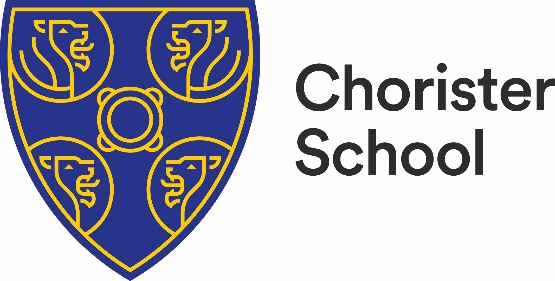 Durham Cathedral Schools FoundationMaternity Cover: FS1 (Nursery) Lead Practitioner Full time: 40 hours                                                                                                              From September 2023The role of the FS1 Lead Practitioner is to manage the provision of the Foundation Stage 1 (FS1) classroom by ensuring that children, parents and staff work together to provide a high-quality provision and to ensure that the provision is safe and supports all aspects of the Early Years Foundation Stage (EYFS) curriculum.Skills:Educated to minimum GCSE level with passes in four or more subjects two of which are English and Maths.Level 6 qualification in Early Years Childcare or equivalent or Early Years Professional Status, Early Years Teacher Status or a candidate with QTS.Excellent knowledge of legislation and regulations relating to EYFS policies, procedures and welfare requirements. Proven experience in a managerial position in a private or maintained setting.Excellent understanding of children’s development and their needs.Able to work independently and to manage own time efficiently.Ability to think critically and make decisions.Ability to lead and motivate a team and communicate effectively with staff at all levelsExcellent organisational skills.Competent in the use of IT.Key Responsibilities:Ensure the required compliance standards, staffing ratios, health and safety, welfare and safeguarding procedures are carried out and followed.Plan and provide safe, appropriate, child-led and adult-led activities, both indoors and outdoors which maximize children’s learning and development.  Write observations and monitor the team’s work with regards to children’s development against the Early Learning Goals.Maintain children’s records to a high standard with due regard to confidentialityEnsure there is an effective ‘key-person’ system in place.Maintain personal contact with parents through meetings, parents’ evenings, open days and informal conversationsOperate high standards of cleanliness and hygieneActively encourage the continual development of best practice.Make recommendations for maintaining the excellent reputation of the setting whilst considering future development and long-term vision.Check equipment and resources are clean and in good condition.Be responsible for emergency and security procedures, fire-drills, dropping off and collections from FS1 classroom. Manage and record parent complaints and concerns according to Durham Cathedral Schools Foundation Policy.Proactively market and promote EYFS Oversee correspondence to parents regarding curriculum, assessment and reporting.Carry out reasonable tasks as requested by the Headmistress.Key Terms and Conditions of EmploymentHours of WorkMonday – Friday: Core School day hours 8.00 – 4.10pm(School day finishing at 3.20pm with one regular after school duty until 5.00pm weekly)Durham Cathedral School Foundation term time inc. INSET days.SalaryDependent on experience and in accordance with the Durham Cathedral Schools Foundation Support Staff salary scale. Pension Scheme Membership.DBSDurham Cathedral Schools Foundation is committed to safeguarding and promoting the welfare of children.  The successful applicant will be subject to an enhanced DBS check.Method of ApplicationPlease complete the Durham Cathedral Schools Foundation non teaching application form, available on the School website www.dcsf.org.uk/about-dcsf/work-at-dcsf and submit this together with a covering letter by email to:  HR@dcsf.org.uk If you require any further information, please contact Chorister School chorister@dcsf.org.uk Closing date for applications:	Monday 24  April 2023Interviews:				Wednesday 3 May 2023			Interview Process:	Delivery of a 'circle-time', followed by an evaluation					Observation of a child in continuous play					Formal Interview 